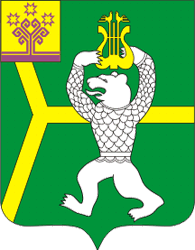 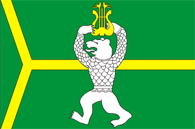                     Чадукасинское сельское поселение                                                              Красноармейского района                             Чувашской Республики                               Муниципальная газета         Чадукасинский                                         вестник       Выпуск № 20                                                                                    24 ноября 2020 годаВ номере:О признании утратившими силу некоторых постановлений администрации Чадукасинского сельского поселения Красноармейского района Чувашской Республики.                                                Постановление24.11.2020 г                                                                                №60 	В соответствии с Федеральными законами от 02.03.2007 N 25-ФЗ «О муниципальной службе в Российской Федерации», от 16.12.2019 N 432-ФЗ «О внесении изменений в отдельные законодательные акты Российской Федерации в целях совершенствования законодательства Российской Федерации о противодействии коррупции», Законом Чувашской Республики от 21.09.2020 N 70 «О внесении изменений в Закон Чувашской Республики «О муниципальной службе в Чувашской Республике»,  администрация Чадукасинского сельского поселения Красноармейского района п о с т а н о в л я е т:1. Признать утратившим силу:постановление администрации Чадукасинского Красноармейского района от 10.10.2017 г № 61 «Об утверждении Порядка получения муниципальными служащими, замещающими должности муниципальной службы в администрации Чадукасинского сельского поселения Красноармейского района, разрешения представителя нанимателя (работодателя) на участие на безвозмездной основе в управлении общественной организацией (кроме политической партии), жилищным, жилищно-строительным, гаражным кооперативами, товариществом собственников недвижимости в качестве единоличного исполнительного органа или вхождение в состав их коллегиальных органов управления»;постановление администрации Чадукасинского сельского поселения Красноармейского района от 14.03.2019 № 21 «О внесении изменений в постановление администрации Чадукасинского сельского поселения  Красноармейского района от 10.10.2017 № 61».2. Настоящее постановление вступает в силу после его официального опубликования в периодическом печатном издании «Вестник Чадукасинского сельского поселения».Глава администрацииЧадукасинского сельского поселения                                     Г.В Михайлов.О признании утратившими силу некоторых постановлений администрации Чадукасинского сельского поселения Красноармейского района Чувашской Республики.Муниципальная газета «Чадукасинский вестник»Учредитель – администрация Чадукасинского сельского поселения Красноармейского района Чувашской РеспубликиГлавный редактор  -Егорова Г.ЮАдрес редакции:429623Чувашская РеспубликаКрасноармейский районд. Чадукасы,ул. 40 лет Победы, дом № 3Телефон(83530) 39-2-16Эл. почта:Sao-chaduk@cap.ruМуниципальная газета «Чадукасинский вестник»Учредитель – администрация Чадукасинского сельского поселения Красноармейского района Чувашской РеспубликиГлавный редактор  -Егорова Г.ЮАдрес редакции:429623Чувашская РеспубликаКрасноармейский районд. Чадукасы,ул. 40 лет Победы, дом № 3Тираж – 10 экз.Объем – 2 п.л.А4Газета предназначена для опубликования муниципальных правовых актов, выходит по мере необходимости и распространяется бесплатно.Газета предназначена для опубликования муниципальных правовых актов, выходит по мере необходимости и распространяется бесплатно.Газета предназначена для опубликования муниципальных правовых актов, выходит по мере необходимости и распространяется бесплатно.